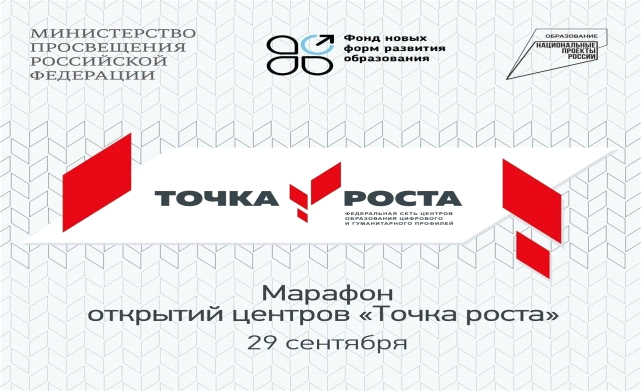 Центр «Точка роста», созданный в муниципальном общеобразовательном учреждении «Средняя общеобразовательная школа №7» Качканарского городского округа, примет участие во всероссийском Марафоне открытий центров «Точка роста»29 сентября состоится всероссийский Марафон открытий центров «Точка роста», который проведёт Министр просвещения РФ Сергей Кравцов. В телемосте примут участие губернаторы, педагоги и ученики 8 регионов страны, представляющих разные федеральные округа России. В рамках нацпроекта «Образование» в сентябре этого года по всей России открылся 2951 центр образования цифрового и гуманитарного профилей «Точка роста», из них 42 центра в Свердловской области. Всего с 2019 года в 81 субъекте России в школах сельских территорий и малых городов создано 5000 таких центров. В них школьники на самом современном оборудовании изучают предметы «Технология», «Информатика», «Основы безопасности жизнедеятельности», а также занимаются в различных кружках. В рамках Марафона открытий центров «Точка роста» педагоги «Точек роста» проведут короткие онлайн-уроки по этим предметам.«Мы стремимся к тому, чтобы каждый ребёнок, где бы он ни жил, получил качественное образование и мог развить свои таланты, – сказал Сергей Кравцов. – Планируется, что в рамках национального проекта «Образование» 27 000 школ в сельской местности и малых городах будут оснащены современным оборудованием. При этом школы самостоятельно определяют, какое лабораторное оборудование им необходимо в первую очередь».В «Точках роста» ученики работают на новых современных компьютерах, 3D-принтерах, управляют квадрокоптерами, осваивают шлемы виртуальной реальности. Также школьники могут записаться в кружки, научиться играть в шахматы или создать свой собственный медиапродукт. Благодаря центрам «Точка роста» школьники по всей стране, в том числе проживающие в сельской местности и удалённых районах, смогли провести свои каникулы интересно даже в условиях пандемии: на базе «Точек роста» работали онлайн-лагеря, онлайн-кружки, удалённо проходили шахматные турниры. В 2019–2020 годах более 1 600 000 детей получили возможность осваивать общеобразовательные и дополнительные программы на новом оборудовании в центрах «Точка роста». Для того, чтобы педагоги центров ориентировались в самых современных тенденциях, их регулярно обучают в онлайн- и офлайн-форматах. Для работы в «Точках роста» уже более 20 000 учителей прошли повышение квалификации.